 1- заседание  5-созыва      КАРАР                                                                        		     РЕШЕНИЕ   30 сентябрь 2020 й.                              №11             	            30 сентября 2020годаОб утверждении решения  Постоянной комиссии  по бюджету, налогам, вопросам  муниципальной собственности, по развитию предпринимательства, земельным вопросам, благоустройству и экологии  Совета сельского поселения Усть-Табасский сельсовет муниципального района Аскинский район Республики Башкортостан об избрании председателя Постоянной комиссии  В соответствии со статьей 15 Регламента Совета сельского поселения Усть-Табасский сельсовет муниципального района Аскинский  район Республики Башкортостан Совет сельского поселения Усть-Табасский сельсовет муниципального района Аскинский  район Республики Башкортостан  р е ш и л:             утвердить решение Постоянной комиссии по бюджету, налогам, вопросам  муниципальной собственности  Совета сельского поселения Усть-Табасский  сельсовет муниципального района Аскинский район Республики Башкортостан об избрании на должность председателя Постоянной комиссии Фаершина Г.Я. – депутата от избирательного округа №2.                                                                                                                                       Главасельского поселения Усть-Табасский сельсоветмуниципального района Аскинский  районРеспублики Башкортостан Л.Р.ЗихинаБАШҠОРТОСТАН РЕСПУБЛИКАҺЫАСҠЫН  РАЙОНЫМУНИЦИПАЛЬ РАЙОНЫНЫҢТАБАҪКЫ−ТАМАҠАУЫЛ СОВЕТЫАУЫЛ  БИЛӘМӘҺЕ СОВЕТЫ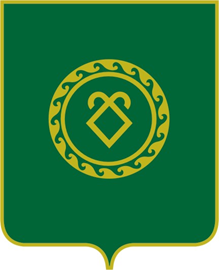 СОВЕТСЕЛЬСКОГО ПОСЕЛЕНИЯУСТЬ-ТАБАССКИЙ СЕЛЬСОВЕТМУНИЦИПАЛЬНОГО РАЙОНААСКИНСКИЙ РАЙОНРЕСПУБЛИКИ  БАШКОРТОСТАН